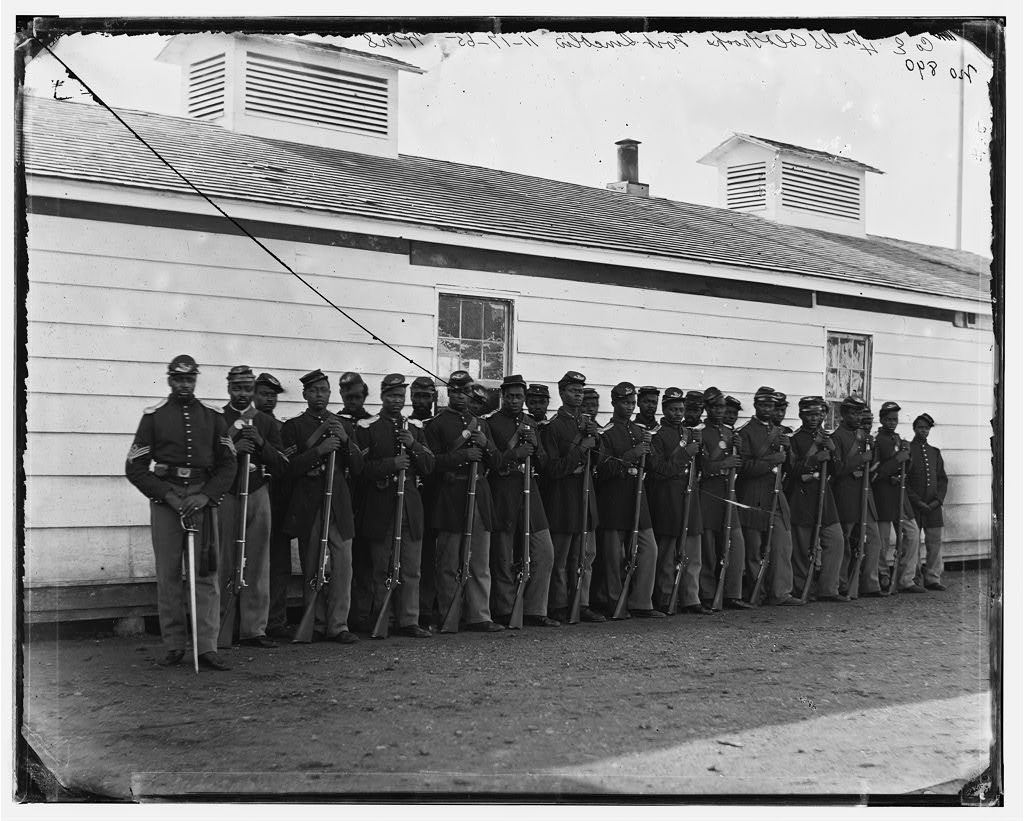 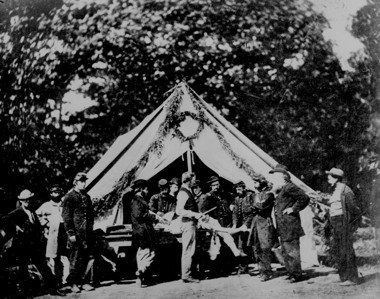 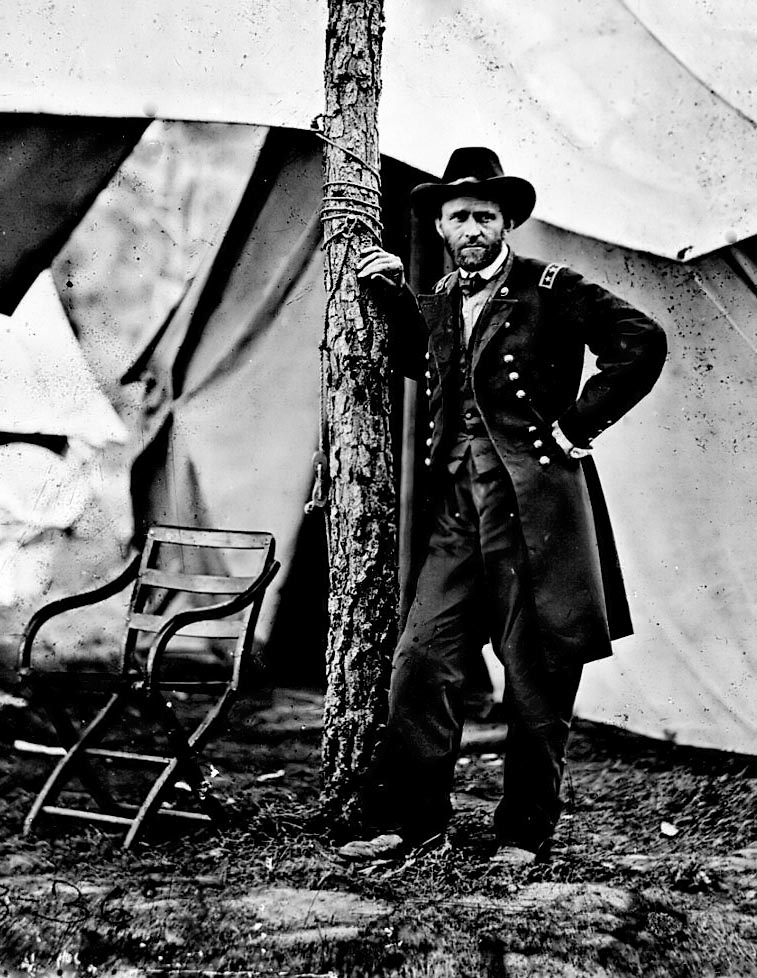 Ulysses S Grant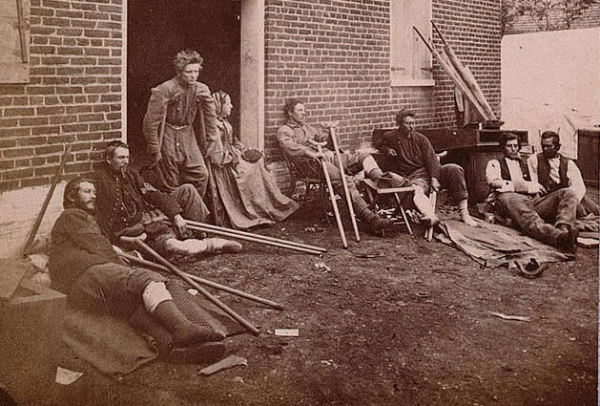 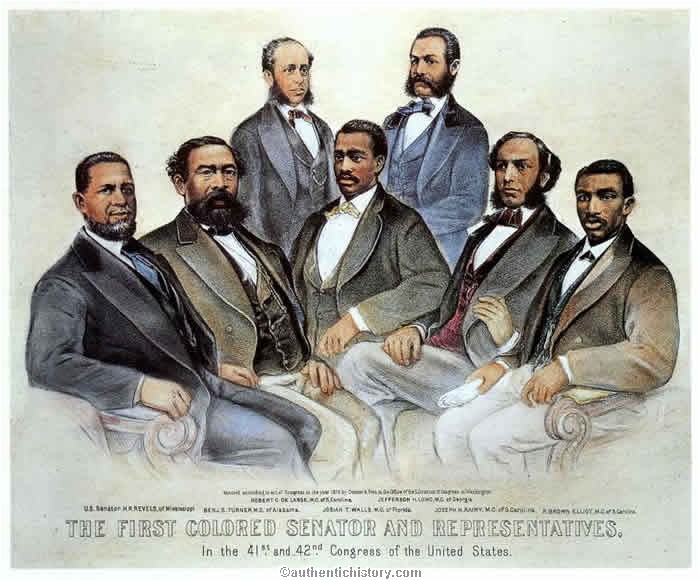 